Турнирная таблица Открытый турнир по хоккею среди команд 2009-2010 г.р. на Кубок МАУ ДО «ДЮСШ «Северная Олимпия», г. Сыктывкар, 08.12.2016-11.12.2016 г. Гл. судья			            	          			В.Д.Обрезков№п/пКоманды123456Разница шайбОчкиМесто1«Манарага»(г.Инта)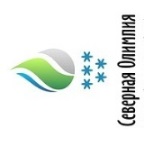 0:2701:2100:3101:21002«Северный ветер»(г.Печора)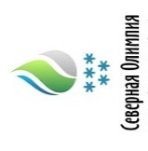 6:801:300:904:3333«Парма»г.Сосногорск27:038:6314:3394«Беркут»(г.Ухта)21:133:130:605:4б285«Олимп»(г.Воркута)31:039:036:03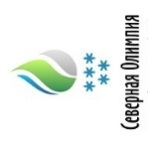 96«Северная Олимпия»(г.Сыктывкар)21:133:403:1404:5б14